Trustee Role 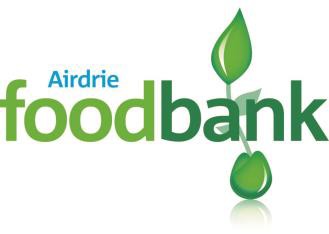 Role: Trustee (HR & Safeguarding Lead)Where: Airdrie FoodbankWhen: 12 Board Meetings Per Year (7pm -9pm) and also visits to service locations as and when required. Time commitment: approx. 10 hours per weekOverview of the role: This role involves leading on any safeguarding issues, policies and concerns; ensuring that the Trustee board are aware and kept up to date in regards to the legal, regulatory and governance responsibilities of the charity regarding the care of all who enter the food bank, including staff and volunteers.Key tasksTrustee (Safeguarding Lead) Responsibilities:To ensure that the Trustee board understand their legal and regulatory responsibility on matters of Safeguarding for the charity.To ensure, along with Operational Management support, that all safeguarding policies and risk assessments are in place and kept up to date with the changing internal and external environment.To continuously keep up to date with all safeguarding legislation/regulations, to be able to reflect these changes in the food bank centres/warehouse in the relevant manner.If not the primary or secondary safeguarding officer, ensure that all safeguarding issues are reported to yourself for the trustee board to be informed.Along with Operational Management support, to ensure that all relevant staff, trustees or volunteers are suitably trained and aware of the correct process to follow if any safeguarding concerns arise, including how safeguarding officers raise a concern to the relevant authorities.To regularly communicate to the rest of the trustee board via trustee meetings or any other communication any relevant information, issues and concerns as outlined above regarding Safeguarding.Objects of the food bank:To ensure the Trustee board develop a long-term strategy for the food bank with clear objectives which can be monitored and adapted.Other responsibilities, along with the board of trustees, include:To help promote the organisation to a wider audience of potential funders and beneficiaries.To ensure the food bank has appropriate procedures to: comply with current legislation and good practice; including employment, health and safety, equal opportunities, safeguarding & GDPR compliance/data protection etc.Act with reasonable care and skill, giving your time, thought and energy to your role. To serve as an additional promoter of the food bank in the community.About youA knowledge of and commitment to the work of the Airdrie foodbank. A strong knowledge of Safeguarding legislation and a charities responsibility.An ability to lead on any safeguarding matters in a supportive and confident manner.Benefits of volunteeringUsing your existing skills to make a difference. Meet new people who share your passion to eradicate poverty in the local community.Make a real difference to the running of the food bank.Impact of your roleBy leading on safeguarding matters for the food bank, you are part of providing a vital holistic support function in your local community, ensuring a dignified experience to anyone visiting or anyone who comes into contact with Airdrie foodbank.SupportA full trustee induction is in place to support the prospective candidate within their role, as well as access to local voluntary action trustee training. How to apply For more information please contact David Findlay, email dfindlay@airdrie.foodbank.org.uk or fill in our application form from https://airdrie.foodbank.org.uk/wp-content/uploads/sites/67/2021/04/Airdrie-Volunteer-Application-Form-GDPR.docx and email to recruitment@airdrie.foodbank.org.uk